CENTRE DE DEVELOPPEMENT ET FORMALITÉS DES ENTREPRISES (CDFE)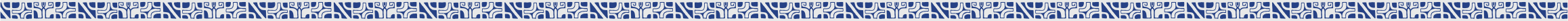 Pièces à fournir pour une OUVERTURE D’UN ETABLISSEMENT SECONDAIRE EN POLYNESIE FRANCAISE1 Récépissé de paiement de l’annonce que l’Imprimerie Officielle fera paraître au JOPF aprèsinstruction au RCS (imprimé téléchargeable sur le site)1 justificatif de la domiciliation de l’entreprise (voir page 2)Pour le(s) gérant(s) personne(s) physique(s) :2 Photocopies de la Carte d’identité ou Passeport (en cours de validité) ou 2 copies de l’Acte denaissance (1 original et 1 copie, datant de moins de 3 mois) du ou des gérantsATTENTION : Pour les personnes nées en Nouvelle Calédonie 2 copies de l’Acte de naissance de moins de 3 mois est obligatoire (1 original et 1 copie)ATTENTION : Pour les personnes étrangères : 1 carte professionnelle de commerçant étrangerdélivrée par le SEFI (tél : 40.46.12.51) est à fournir au moment de l’immatriculation1 Déclaration sur l’honneur de non-condamnation et de filiation à gérer une société (imprimé téléchargeable sur le site) du représentant localPour le(s) gérant(s) personne(s) morale(s) :2 extraits K-bis (1 original et 1 copie) datant de moins de 3 mois ou 1 original du titre d’existencede la personne avec une traduction en langue française, si besoinPour le représentant légal de la personne morale gérante, ajouter les pièces requises pour les dirigeants personnes physiques (voir A)Autres :1 extrait KBIS de la société de moins de 3 mois 2 exemplaires des statuts* d’origine portant mention d’enregistrement au siège social de la société1 procès-verbal* de nomination du représentant local 1 Formulaire M1 à remplir et signer (imprimé fourni par le CDFE ou téléchargeable sur le site)1 Formulaire pour les impôts dit « Annexe C » à remplir et signer (imprimé téléchargeable sur le site)7 000 CFP pour les frais de dossier en espèces, par chèque « libellé à l’ordre de la CCISM », par carte bancaire (hors amex) ou virement bancaire (fournir l’ordre de virement) - Compte SOCREDO : 00001-77555500070-08(*) Documents à faire enregistrer au Service de l’Enregistrement – Bâtiment de la Direction des Affaires FoncièresLe Kbis comportant votre n° de Registre de commerce est à récupérer à l’accueil du Pôle Entreprises au- delà de 2 semaines à compter de votre enregistrement au CDFE muni de votre pièce d’identité et du reçu.CENTRE DE DEVELOPPEMENT ET FORMALITÉS DES ENTREPRISES (CDFE)Pièces justificatives à produire pour la domiciliation de l’entreprise*Pour les patentés propriétaires :Copie du titre de propriété OU facture de l’impôt foncier OU copie du plan cadastral ;Cas d’indivision : Acte de notoriété indiquant le nom du patenté comme co-indivisaire OUautorisation des co-indivisaires de domiciliation visés par eux ;Dans les îles non cadastrées : Une attestation du maire contenant la confirmation du lieu derésidence et précisant que l’île n’est pas cadastrée.Pour les patentés non propriétaires :Habitation chez un tiers propriétaire :Facture EDT/OPT au nom du tiers OU copie du titre de propriété OU copie facture de l’impôtfoncier OU copie du plan cadastralET autorisation du propriétaire en faveur du déclarantHabitation principale en location :Copie du contrat de location OU copie de quittances de loyer (mentionnant le nom du bailleur,du locataire et l’adresse)ET autorisation du propriétaire en faveur du déclarantET, le cas échéant, une attestation d’hébergement du locataire en faveur du déclarantSous-location d’un local commercial :2 copies du Bail commercial (à enregistrer au service de l’enregistrement – Direction des Affaires Foncières)ET 2 copies du Bail de sous-location (à enregistrer au service de l’enregistrement – Direction des Affaires Foncières) OU quittances de loyer au nom du sous-locataireET autorisation du propriétaire (si le bail commercial l’oblige)Location gérance du fonds de commerce :2 copies du contrat de location gérance (à enregistrer au service de l’enregistrement –Direction des Affaires Foncières)ET 1 annonce légale Achat d’un fonds de commerce :Acte de vente (à enregistrer au service de l’enregistrement – Direction des Affaires Foncières)ET 1 exemplaire de la 1ère annonce légaleET 1 exemplaire de la 2e annonce légaleET 3 imprimés de demande de transfert à retirer au service des Contributions de PAPEETEvisés par le service de l’enregistrement – Direction des Affaires Foncières et le Trésor PublicATTENTION : Un délai de 15 jours minimum est à respecter entre les 2 annonces.Local commercial :2 copies du Bail commercial (à enregistrer au service de l’enregistrement – Direction des Affaires Foncières)Maison OPH : Autorisation de domiciliation visée par l’OPH (document fourni par l’OPH) Maisons gérées par l’armée ou la gendarmerie : Copie bail de location OU contrat de mise à disposition d’un logementET autorisation de domiciliation visée par l’armée.ET, le cas échéant, une attestation d’hébergement du locataire en faveur du déclarantPour les bateaux : Le titre de propriété du bateauET l’autorisation de domiciliation par la direction de la marina.ET, le cas échéant, une attestation d’hébergement du propriétaire en faveur du déclarantChez les entreprises domiciliataires agréées par le Haut-Commissariat : 1 copie du contrat de domiciliation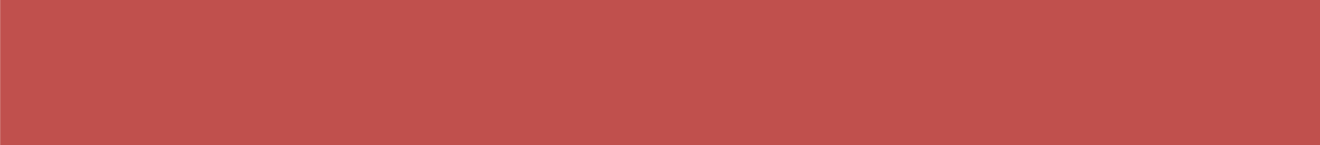 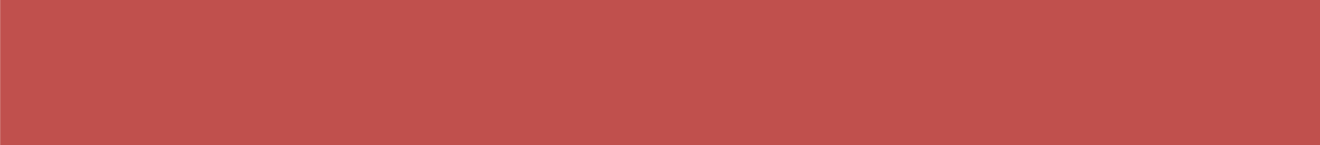  	AVIS AUX USAGERS	Par arrêté N° 929CM du 11 juillet 2013, des frais d’insertion au JOPF seront appliqués à compter du 1er aout 2013 pour toutes les formalités, à l’exception des radiations. Ils sont payables soit directement à la régie de l’Imprimerie Officielle, sise 43 rue des Poilus-Tahitiens, Paofai, soit parvirement sur son compte CCP.Le récépissé de paiement sera à joindre aux dossiers de formalités.Tél: (689) 40 50 05 78 Fax: (689) 40 50 05 70E-mail: regie@imprimerie.gov.pf BP 117 Papeete - 98713 TAHITIDu lundi au vendredi De 7h00 à 12h00 	Coordonnée bancaire	TARIF INSERTION JOPFTarif applicable à partir du 1eroctobre 2013BanqueCode banqueCode GuichetNuméro de compteClé RIBCCP14168000019113909S06811IBAN : FR95 14168 00001 9113909S06811IBAN : FR95 14168 00001 9113909S06811IBAN : FR95 14168 00001 9113909S06811IMMATRICULATIONHTTTC (T.V.A 13%)Entreprise Individuelle24752797Sociétés commerciales et Coopératives63257147Sociétés civiles52255904GIE79759012MODIFICATIONHTTTC (T.V.A 13%)Entreprise individuelle24752797Sociétés commerciales, Coopératives et GIE33003729Sociétés civiles22002486RADIATIONGRATUITE